3Stage de Piano      International, Barret Charente ( 3 jours) Du 28 au 30 Avril   2023STAGE du  Vendredi au  dimanche Représentation  des élèves le Dimanche 30 Avril   à 15h30 Auditorium Satie RENSEIGNEMENTS:Phöenix Arts Production : Email : phoenixarts16@gmail.com06 58 37 84 84 ou 06 50 37 52 94 www.ludmilla-guilmault.com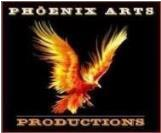 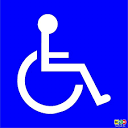 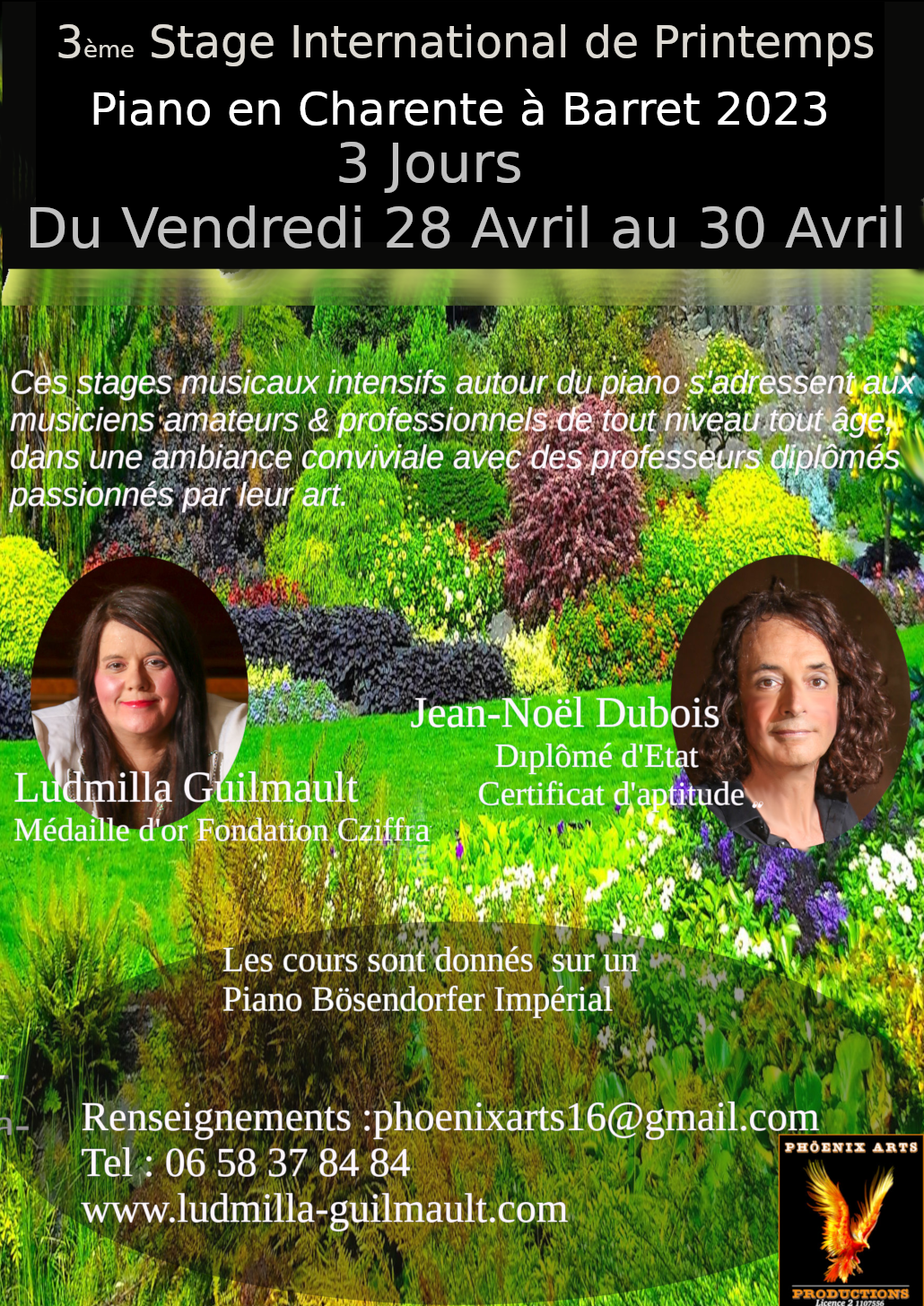     
Jean-Nöel Dubois Originaire de, La châtre en Berry, pays de Georges Sand, ses rencontres avec Pierre Sancan, professeur au Conservatoire National Supérieur de Musique de Paris, puis avec György Cziffra seront cruciales pour sa carrière musicale. Il sera remarqué ce dernier avec qui il travaillera le répertoire Lisztien et la transcription. Jean-Noël  Dubois est Lauréat de concours internationaux : Concours , Franz Liszt- Utrecht, Saint-Nom-La-Bretèche,"Steinway 
Spécialiste de Liszt, il est aussi un grand interprète de Chopin.
  "Jean-Noël possède une virtuosité naturelle au service d'une grande sensibilité '' (P.Sancan)Il obtient le diplôme d’État et le Certificat d’aptitude. Il donne des concerts dans tous les continents et des Masterclasses deTaiwan au Pérou.  Ludmilla Guilmault, se fait remarquée à 12 ans par  György Cziffra  et commence une carrière de soliste à 15 ans . Elle fréquentera  l'Académie Magda Tagliaferro à Paris. Elle obtiendra le  Diplôme d'Honneur, suivra les cours d' Yvonne Desportes au Conservatoire de Paris 1er Grand Prix de Rome et pendant 10 ans elle donnera des concerts de ses oeuvres en créations mondiales.Plusieurs distinctions lui seront attribuées: Premier prix de Conservatoire en piano. Médailles d'or au concours de la ville de Paris et de la  Fondation Cziffra,  1er Prix du Concours des "Clés d'Or", 1er Prix du Concours Musical de France, Médaille d'OR  Arts Sciences Lettres.
Elle a donné plus de 2000 concerts à ce jour et donne des concerts à 4 mains avec Jean-Nöel Dubois ( Duo Cziffra) Dimanche 30 Avril 2023 :15h30 Représentation  par les stagiaires, venez nombreux Nom ______________________Prénom_______________ ________________________________________________Adresse : _________________________________________________Portable :____________________ ____________________Email : __________________________________________Autodidacte , cours particuliers :__________________ Niveau ou années de piano :______________________Age ( facultatif) _________________________________Nom du professeur (  facultatif) ___________________ Profession ( facultatif) _________________________Dans quel conservatoire travaillez -vous ? ( seulement les élèves qui poursuivent un cursus) :___________ _____________________________________________________Chaque stagiaire doit apporter ses partitions à travailler durant le stage Liste des œuvres pour le stage :_____________________________Style musical : Classique, Jazz, variétés :______________________Frais pédagogiques : tarif 325 € (Ces frais ne comprennent ni les transports , ni I’hébergement)Votre inscription est confirmée à réception du versement  des arrhes de 140 € ( non remboursée )Règlements en totalité avant le Vendredi 21 Avril 2023   Frais pédagogiques et pension complète : tarif  527,50  €  complète 3 nuitées et les repas  du Mardi soir à partir de 18     heures au Vendredi à 17 heures   Pour les stagiaires qui restent le Vendredi  soir, un      supplément de 30 euros pour la nuitée et le repas.  Possibilité d’hébergement (++)  chez Jean-Nöel Dubois      uniquement pour les personnes seules.Chambre individuelle, et salle de bain collective, douche, lavabo, WC . Si hébergement et petit- déjeuner chez Jean-Nöel Dubois  complétez la ligne ci-dessous     50 € TTC x ______ nuits = _____ €En supplément :Les repas de 13 h : 10 € par jour Les repas de 20 h : 7,50 € par jour Supplément de chambre le Vendredi soir et le repas 30  € ( pour ceux qui partent le Samedi Matin )Arrivée le : ________________ départ le : ______________Règlement : Indiquez le total Frais pédagogiques : 325 €	+ Frais d’hébergement__________________+ Frais de repas _____________	                         TOTAL =par chèque à l’ordre de «  Phöenix Arts : 20 route de l’Horloger 16300 Barret , à envoyer avec ce bulletin complété à Phöenix ARTS, 20 route de l’Horloger 16300 Barret  par virement sur le compte de Phöenix ARTS  n° IBAN = FR76  1240 6001 0380 0084 2227 732  Code BIC : AGRIFRPP824Dans ce cas, le bulletin complété peut être scanné et renvoyé par mail à phoenixarts16@gmail.com (++) Nombreuses solutions d’hébergement en Charente  (hôtels, chambres d’hôtes,  locations ….) Il est nécéssaire en période estivale de prévoir à l’avance.Annulation/Report par l’organisateur : Phöenix Arts L'organisateur se réserve le droit exceptionnel d'annuler le stage en cas d'événements indépendants de sa volonté ou d'insuffisance de participants. Les sommes versées seront alors restituées, à l'exclusion de toute autre indemnisation. Annulation par la  stagiaire L'organisateur se réserve le droit de conserver tout ou partie des sommes perçues :entre 20 jours et 14 jours avant le stage : 50 % du montant versé,entre 14 jours et 8 jours avant le stage : 80 % du montant versé,moins de 8 jours avant le stage : 100 % du montant versé,en cas d’absence sur la session le premier jour ou d'abandon en cours, aucun remboursement ne sera effectué. Aucune assurance annulation n’est incluse dans le prix du stage. Il vous appartient de contracter une telle assurance auprès de votre assureurDroit à l’image : J'autorise, à titre gratuit, la Production Phôenix ARTS à utiliser mon image dans le cadre de l'exploitation de sites Internet et de tout autre document publicitaire concernant le stage pour toute la durée de l'exploitation de ces sites et documents.Date :.....................................Signature (précédée de la mention « lu et approuvé »):ORGANISATION du stage du 28 au 30 Avril 2022   Lieu des répétitions et du concert  : 20,  route de l’Horloger 16300 Barret Accueil des stagiaires le Vendredi 28 Avril à 9h15 Matinée à partir de Mercredi : cours individuels, masterclasses ,musique de chambre vendredi et Samedi  : Matinée de 9H30 À12H30 :ET APRÈS-MIDI DE 14h30 à 19h15Dimanche : Cours individuels en  Matinée de 9h30 à 12h30 et après-midi,  Répétition générale à 14h 30 et concert des stagiaires à 15h30 (durée 1 heure 15 )Fin du stage à 17 heures DimancheConcert du Duo Cziffra Dimanche à 18 heures Ces stages intensifs  de 3 jours s'adressent aux pianistes de tout niveau et de tout âge
Surmontez vos peurs et venez (re)découvrir le piano en Charente auprès de professeurs passionnés. Vous apprendrez à jouer ou progresser les œuvres de votre choix, vos mélodies préférées, quel que soit le style : classique, jazz, variété. Vous serez initiés à l'improvisation


 Trois jours de partage et d'enthousiasme dans une ambiance conviviale.Avec Ludmilla Guilmault, (premier prix de piano et médaille d'Or de  la  Fondation Cziffra) et Jean-Noël Dubois (pianiste et pédagogue diplômé d'Etat à l'unanimité et le Certificat d’Aptitude)


REJOIGNEZ NOUS  pour la saison 2022-2023 STAGES DE TOUSSAINT,  du 2 au 4 Novembre  2022PAQUES du 28 au 30 Avril  2023  4 ème Stage international 2023 du  30 juin au  20  Août  2023Renseignements  06 58378484  ou 0650375294